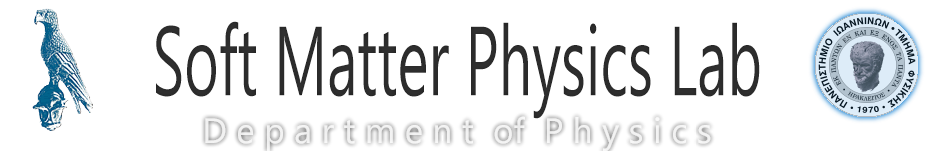 Lab Presentations Spring 2022; Mondays at 12:00 (Athens time)https://teams.microsoft.com/l/team/19%3aLJTSLLBnzF0uOZjPT3CxwLfjNh003DVG065eE-WDehQ1%40thread.tacv2/conversations?groupId=bcb22bc3-6dc4-4d94-aaad-59a1a66eab33&tenantId=08bea52a-5ad3-4627-9549-5ff3a65676beDatePresenterTitle14/2/2022Dr. Achilleas Pipertzis Ionic Conductivity in Grafted Block Copolymer Electrolytes28/2/2022Dr. George PapamokosSimulation of polymers under hard confinement14/3/2022Antonela Ananiadou Effect of Confinement on the Polymorphism of Crystalline Alcohols21/3/2022Marianna Spiridakou Molecular Dynamics of Poly(cyclohexane carbonate) as a Function of Molar Mass28/3/2022Panagiotis KardasisEffect of Star Architecture on the Glass-transition Dynamics of 1,4-cis-Polyisoprene Under Nanometer Confinement4/4/2022Dr. Chien-Hua TuSmall is Large: The Scientific World through the Single Molecule Spectroscopy11/4/2022Yun DongConfinement Effects on the Dynamic Behavior of Ionic Liquid During and after Imbibition18/4/2022Ioannins Tzourtzouklis Biobased Polymyrcene: Dynamics as a Function of Temperature and Pressure9/5/2022Anthi SapounaEffect of Confinement on Polymer Crystallization and Dynamics in Poly(ethyleneoxide)/Nanoclay Nacre-Mimetic Nanocomposites16/5/2022Vasileios Moschos Dynamics of 1-propanol/Water Mixtures